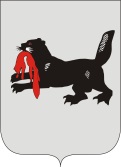 ИРКУТСКАЯ ОБЛАСТЬСЛЮДЯНСКАЯТЕРРИТОРИАЛЬНАЯ ИЗБИРАТЕЛЬНАЯ КОМИССИЯг. СлюдянкаОб установлении перечня подлежащих опубликованию сведений о доходах и имуществе зарегистрированных кандидатов при проведении выборов депутатов Думы муниципального образования Слюдянский район седьмого созыва и главы Портбайкальского муниципального образованияВ целях информирования избирателей, в соответствии с частью 10 статьи 62 Закона Иркутской области от 11 ноября 2011 года № 116-ОЗ «О муниципальных выборах в Иркутской области», Слюдянская территориальная избирательная комиссияРЕШИЛА:1. Установить следующий перечень подлежащих опубликованию сведений о доходах и имуществе зарегистрированных кандидатов в депутаты Думы муниципального образования Слюдянский район седьмого созыва, на должность главы Портбайкальского муниципального образования при проведении выборов 8 сентября 2019 года:– сведения об источнике и общей сумме доходов за 2018 год в рублях;– сведения о недвижимом имуществе (земельных участках, жилых домах, квартирах, дачах, гаражах, ином недвижимом имуществе) с указанием количества, общей площади (кв. м) каждого объекта, наименования субъектов Российской Федерации и населенных пунктов, на территории которых расположено данное имущество;– сведения о транспортных средствах с указанием общего количества (шт.), вида, марки, модели, года выпуска;– сведения о денежных средствах, находящихся на счетах в банках, с указанием количества банковских счетов и общей суммы остатков на них в рублях.2. Сведения о зарегистрированных кандидатах в депутаты Думы муниципального образования Слюдянский район седьмого созыва, на должность главы Портбайкальского муниципального образования передавать в муниципальное средство массовой информации – газету «Славное море» в течение 48 часов после регистрации кандидата.         3. Разместить настоящее решение  в разделе «Избирательная комиссия» на официальном сайте администрации муниципального образования Слюдянский район: http://www.sludyanka.ru/.Председатель комиссии                      		           	       Н.Л. ЛазареваСекретарь комиссии                                                                          Н.Л. ТитоваР Е Ш Е Н И ЕР Е Ш Е Н И Е18 июня 2019 года№ 98/755